Информационная картаучастника конкурса профессионального мастерства«Педагог года города Ишима – 2022»Правильность сведений, представленных в информационной карте, подтверждаю       __________________                               (Мордухович Наталья Сергеевна)     (подпись)                                                    (фамилия, имя, отчество Участника Конкурса)Дата: 31.01.2022 года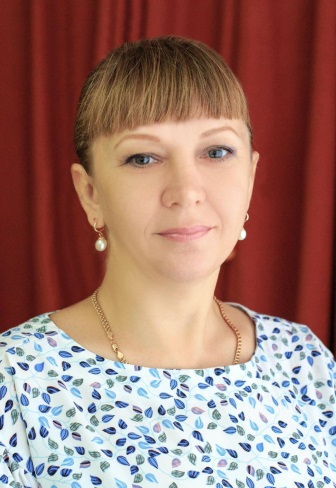 Номинация «Воспитатель года города Ишима – 2022»Мордухович (фамилия)Наталья Сергеевна (имя, отчество)Номинация «Воспитатель года города Ишима – 2022»Мордухович (фамилия)Наталья Сергеевна (имя, отчество)1. Общие сведения1. Общие сведения1. Общие сведенияМуниципальное образование (город)Муниципальное образование (город)Тюменская область город ИшимДата рождения (день, месяц, год)Дата рождения (день, месяц, год)12.10.1981Место рожденияМесто рожденияС. Стрехнино Ишимского районаАдреса ресурсов в Интернет (сайт, блог и т. д.), где можно познакомиться с публикуемыми участником материаламиАдреса ресурсов в Интернет (сайт, блог и т. д.), где можно познакомиться с публикуемыми участником материаламиhttps://nsportal.ru/natalya-sergeevna-kazantsevads19ishim.ru2. Работа2. Работа2. РаботаМесто работы(полное наименование образовательной организации в соответствии с Уставом);адрес ОО;почтовый индексМесто работы(полное наименование образовательной организации в соответствии с Уставом);адрес ОО;почтовый индексМуниципальное автономное  дошкольное образовательное учреждение «Центр развития ребенка детский сад № 19» города Ишима, ул. Карла Маркса, 54 г. Ишим, Тюменская область, 627753Занимаемая должность(наименование в соответствии с записью в трудовой книжке)Занимаемая должность(наименование в соответствии с записью в трудовой книжке)воспитательОбщий трудовой стаж(полных лет на момент заполнения анкеты)Общий трудовой стаж(полных лет на момент заполнения анкеты)19Общий педагогический стаж(полных лет на момент заполнения анкеты)Общий педагогический стаж(полных лет на момент заполнения анкеты)19В каких возрастных группах работаете в настоящее времяВ каких возрастных группах работаете в настоящее времястаршаяКвалификационная категория, дата её установления(в соответствии с записью в трудовой книжке)Квалификационная категория, дата её установления(в соответствии с записью в трудовой книжке)высшая, 22.02.2017Почетные звания, отраслевые и правительственные награды (наименования и даты получения в соответствии с записями в трудовой книжке)Почетные звания, отраслевые и правительственные награды (наименования и даты получения в соответствии с записями в трудовой книжке)не имеюПослужной список(места и период работы за последние 5 лет)Послужной список(места и период работы за последние 5 лет)Муниципальное автономное  дошкольное образовательное учреждение «Центр развития ребенка детский сад № 19» города Ишима, ул. Карла Маркса, 54 г. Ишим, Тюменская область, 6277533. Участие в конкурсах, награды3. Участие в конкурсах, награды3. Участие в конкурсах, наградыДостижения в творческих и профессиональных конкурсах:- муниципального уровня;- регионального уровня;- российского уровня;- международного уровняДостижения в творческих и профессиональных конкурсах:- муниципального уровня;- регионального уровня;- российского уровня;- международного уровня- Городской конкурс рисунков «Краски детства», 1 место;- городской конкурс «Лучший уголок уединения», 3 место;- городской конкурс «Моя авторская речевая игра», 3 место;- городской конкурс «Семьи счастливые моменты», грамота участника; - VI региональный фестиваль-конкурс детского творчества «У колыбели таланта», номинация «Декоративно-прикладное искусство», приз «Народная культура и традиции», 2019 год;- I Областной фестиваль-марафон «Я – успешен!», защита семейных творческих проектов «Детский сад моей мечты», участие, 2019 год;-  региональная патриотическая акция «Россия – Родина моя!», участие, 2021 год; - областной Креатив-фестиваль «Надежда», участие, 2021 год;- региональная акция толерантности «Все мы разные, все мы равные!», 2021 год- Всероссийский конкурс «Педагогика XXI век», номинация: Исследовательские работы и проекты, название работы: «Почему растет лук», I место.- Региональный проект «Фотоистория Тюменской области», участие, 2020 год;- Межнациональный конкурс народной культуры «Наследники традиций», номинация «Декоративно-прикладное творчество», спецприз.Победа в конкурсе на получение денежного поощрения лучшими учителями(для номинации «Учитель года - 2022»)Победа в конкурсе на получение денежного поощрения лучшими учителями(для номинации «Учитель года - 2022»)-4. Образование4. Образование4. ОбразованиеНазвание и год окончания учреждения профессионального образованияНазвание и год окончания учреждения профессионального образованияИшимский государственный педагогический институт им. П.П. Ершова, 2006 года Специальность, квалификация по дипломуСпециальность, квалификация по дипломуПреподаватель дошкольной педагогики и психологииДополнительное профессиональное образование за последние три года наименования дополнительных профессиональных программ, стажировокместа и сроки их получения)Дополнительное профессиональное образование за последние три года наименования дополнительных профессиональных программ, стажировокместа и сроки их получения)2019 год, ФГАОУ ВО «Тюменский государственный университет» «Улучшение командной эффективности», в объеме 72 часа.2020 год, ГАОУ ТО ДПО «ТОГИРРО» «Организационно – педагогические основы образовательного процесса в условиях реализации ФГОС дошкольного образования», в объеме 56 часов. 2020 год, Всероссийская общественная организация «Воспитатели России», ФГБНУ «Институт изучения детства, семьи и воспитания РАО», курс вебинаров в объеме 30 учебных часов. Знание иностранных языков(укажите уровень владения)Знание иностранных языков(укажите уровень владения)-Ученая степеньУченая степень-Название диссертационной работыНазвание диссертационной работы-Основные публикации(в т.ч. брошюры, книги, статьи)Основные публикации(в т.ч. брошюры, книги, статьи)Событийный репортаж «Большая книга стихов и сказок». Авторский материал на страницах электронного периодического издания «Детские сады Тюменской области». 2019г.Методическая разработка «Елочка из газетных трубочек». Авторский материал на страницах электронного периодического издания «Детские сады Тюменской области». 2021г.Систематические публикации методических разработок на страницах персонального сайта:«Исследовательский проект «Макулатура сохранит лес»;«История автомобиля: от колеса до Ё-мобиля»;«Книга своими руками «Мальчик, который мечтал»;Книга сделанная своими руками с использованием техники плетения из газетных трубочек.«Тарелочка из газетного теста».Мастер-класс «Рождественская елочка»Мастер-класс «Рождественский венок»Познавательно-исследовательский проект «Лук от семи недуг!»Проект по приобщению детей к истокам народной культуры и традициям «Русская народная культура и традиции»5. Общественная деятельность5. Общественная деятельность5. Общественная деятельностьУчастие в общественных организациях(наименование, дата вступления)Участие в общественных организациях(наименование, дата вступления)Председатель первичной профсоюзной организации МАДОУ ЦРР д/с №19, 2019 годЧленство в Профсоюзе работников народного образования и науки РФЧленство в Профсоюзе работников народного образования и науки РФПредседатель первичной профсоюзной организации МАДОУ ЦРР д/с №19Участие в деятельности управляющего совета образовательной организацииУчастие в деятельности управляющего совета образовательной организациидаУчастие в работе методического объединенияУчастие в работе методического объединенияУчастник городского методического объединения педагогов групп старшего дошкольного возрастаУчастие в разработке и реализации муниципальных, региональных, федеральных, международных программ и проектов (с указанием статуса участия)Участие в разработке и реализации муниципальных, региональных, федеральных, международных программ и проектов (с указанием статуса участия)- Областная пилотная площадка «Профессиональное совершенствование педагогического мастерства в условиях социального партнерства, участник- участие во всероссийском проекте «Чердак времени», фонда «Университет детства», дошкольного направления «Рыбаков Фонда»;- Всероссийский проект «Мониторинг качества дошкольного образования», 2021-2022 год6. Профессиональные и личные интересы и ценности6. Профессиональные и личные интересы и ценности6. Профессиональные и личные интересы и ценностиВаше педагогическое кредоВаше педагогическое кредоТрадиции! Опыт! Инновации!Качества, которые Вы хотели бы воспитать у своих учеников (воспитанников)Качества, которые Вы хотели бы воспитать у своих учеников (воспитанников)Уверенность в себе, коммуникативность, креативность, умение работать в команде, ответственность.Профессиональные и личностные ценностиПрофессиональные и личностные ценностиКреативность, эрудированность, оптимизм, эмоциональная уравновешенность, доброта, толерантность, справедливость, ответственность, внимательность, общительность, уважение к людям, традициям, поколениям и своей истории.Ваши кумиры в профессииВаши кумиры в профессииН.К. КрупскаяВаше любимое литературное произведение педагогического содержанияВаше любимое литературное произведение педагогического содержанияМ. Зощенко рассказы из цикла «Лёля и Минька»Ваши любимые песенные произведения педагогического содержанияВаши любимые песенные произведения педагогического содержания«Мама – первое слово», автор слов Ю. Энтин, композитор Буржоа ЖерарВаш любимый писатель, поэт, композитор, артистВаш любимый писатель, поэт, композитор, артистПауло Коэльо, М. Зощенко, С.Есенин, Л. Рубальская, Л. Бетховен, В. Моцарт, Э. Григ, В. Шукшин,  И. Чурикова, К. Хабенский, В. Машков. Хобби, таланты, спортивные увлеченияХобби, таланты, спортивные увлеченияДекоративно-прикладное творчествоВаш любимый афоризм или девизВаш любимый афоризм или девизЕсть два желания, исполнение которых может составлять истинное счастье человека, - быть полезным и иметь спокойную совесть. Л.Н. Толстой Интересные сведения о себе, не отраженные в предыдущих пунктах Интересные сведения о себе, не отраженные в предыдущих пунктах Является активным участником благотворительных акций центра «Согласие», совместно с семьёй осуществляет адресную кураторскую помощь7. Контакты7. Контакты7. КонтактыТелефон образовательной организации /факс с междугородним кодомТелефон образовательной организации /факс с междугородним кодом8(34551) 7 – 31 – 62Электронная почта образовательной организацииЭлектронная почта образовательной организацииauds19@rambler.ruАдрес школьного сайта в ИнтернетеАдрес школьного сайта в Интернетеds19ishim.ruМобильный телефонМобильный телефон8-919-922-70-96Личная электронная почтаЛичная электронная почтаNk.virusnatasa@mail.ru8. Конкурсное испытание заочного тура «Интернет-портфолио»8. Конкурсное испытание заочного тура «Интернет-портфолио»8. Конкурсное испытание заочного тура «Интернет-портфолио»Адрес персонального интернет-ресурсаАдрес персонального интернет-ресурсаhttps://nsportal.ru/natalya-sergeevna-kazantseva